Term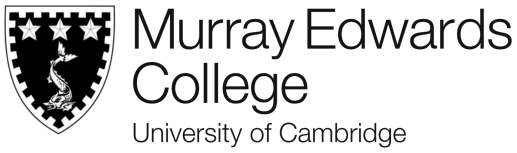 Grants for Graduate Research / Fieldwork Application FormPlease note: large requests cannot be met in full by the CollegeName:E-mail:@cam.ac.ukDegree, Subject, Study year:Name of Supervisor:I receive the following external Funding/Scholarships: (if any)I receive the following external Funding/Scholarships: (if any)Previous College funding awards:  (include amounts and year)Previous College funding awards:  (include amounts and year)Amount requested in this application (it is important that you complete this):  £Amount requested in this application (it is important that you complete this):  £Departmental contribution to this research/fieldwork (if any):  £Departmental contribution to this research/fieldwork (if any):  £I am presenting a paper or poster at a conference:  Yes/NoI am presenting a paper or poster at a conference:  Yes/NoPurpose of grant:If your application involves travel, please give details of your destination, dates, reasons for travel, and information about any paper that you will be presenting during your visit.Estimated costs:Give full breakdown of the estimated costs that you will incur, using the most economical means of travel possible, e.g. student railcard.  Please total your costs.  Other sources of funding for this research/fieldwork:If you have received, or hope to receive, funding from other sources, please give details of the source and the amount.How do you expect to meet any shortfall between this Murray Edwards grant and your total expenditure?Statement in support of this application (to be completed by your research Supervisor)Supervisor’s signature  		Date  	Applicant’s Signature  		Date  	